Research Officers
£26,000 - £29,000 depending on skills and experience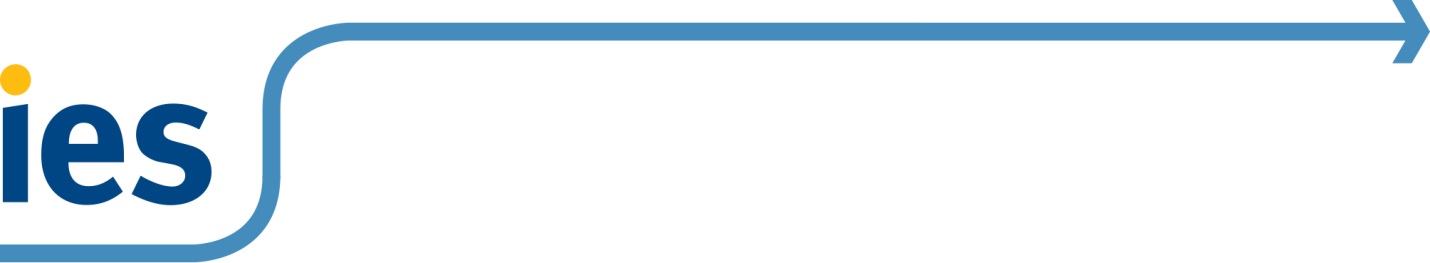 We are looking for talented researchers to join our team based in Brighton.If you would you like to be at the forefront of social research and help influence government policy and employer practice, and you feel you have the skills to match what we are looking for, then we would welcome your application. The Institute The Institute for Employment Studies (IES) is a leading independent centre for research and evidence-based consultancy. IES can provide you with an unparalleled opportunity to be involved at the forefront of social research to help bring about sustainable improvements in employment and education policy, and human resource management.  We work closely with government departments, agencies, professional and employee bodies, and employers. We are a registered charity, with around 50 multidisciplinary staff, plus UK and international associates. For more information on the work that we do and clients we work with, please visit https://www.employment-studies.co.uk/. The roleBecoming a researcher at IES will offer you the opportunity to:work with, and learn from, a range of individuals from various subject disciplines and specialisms; and work on several projects simultaneously;develop and apply a wide range of research methodologies to a high standard across a diverse range of subject areas focused on employment, HR, labour market and  education and employment policy issues;synthesise your research findings in a variety of formats (reports, summaries, briefings, and through data visualisations such as infographics); develop your understanding and knowledge of major aspects of HR practice and management, designing and delivering impact and cost benefit assessments and UK and international employment and education policy; and contribute to developing and preparing project proposals and research designs.Projects are usually carried out by multidisciplinary teams, and can involve travel throughout the UK, and sometimes overseas.What we are looking forWe are looking for competent and talented researchers who have the following:A genuine interest in making a difference to employment, education and/or HR policy and practices.A good understanding of research methods, and the ability to apply a range of research techniques at a high standard.  This could be either or both of:Experience and knowledge of using quantitative approaches – for example statistical and economic analyses, handling and manipulating survey and secondary data using bivariate and multivariate techniques and applying statistical tests, data science and using machine learning in analysis; Experience and knowledge of using qualitative approaches – from designing, leading and analysing depth interviews with a range of people, and/or applying ethnographic approaches.Experience and knowledge of systematic approaches to evidence synthesis, with ability to apply rigorous approaches to evidence and literature reviews.Clear and accurate written and verbal communication.Capability to synthesise and report research data, drawing out key issues and report findings clearly and accessibly.The ability to juggle priorities and work to tight deadlines.Excellent organisational skills and an ability to prioritise own work.Ability to work in multiple teams across a range of disciplines and confidence to interact with individuals of varying backgrounds and levels of seniority.Ideally, you’ll have:Evidence of significant understanding of UK employment or education policy or employment practice, and interest in labour market/employment/HR issuesRelevant education – EITHER a higher degree in a social science discipline OR an undergraduate degree (or equivalent) in an applied social science discipline with work experience demonstrating the core competences of the role.We would particularly welcome applications from candidates with capabilities towards the top of the Research Officer range. We anticipate that we will have more than one vacancy available and are particularly interested to recruit a research economist/data scientist, a researcher focused on HR issues and employer-based research and a researcher on education and employment policy matters. Please note these roles would not suit someone who is continuing in full-time study.What we can offer youComprehensive financial and non-financial rewards and benefitsThe starting salary will reflect the expertise and experience of the successful candidate. In addition, we offer:A contributory career-average defined benefit pension scheme (USS), to which IES pays a monthly contribution of 21.6 per cent of basic salary and you pay 9.8 per cent.27 days’ holiday per year for full-time staff, plus bank holidays and four Institute closure days.an employee assistance programme and occupational health support.support to disseminate your research, build your external reputation and expand your knowledge through working with our expert staff.  regular meetings with a dedicated line manager to support your performance and help your development, based on a structured appraisal system.tailored on-the-job and off-the-job training and development activities dependent on individual needs.flexible working arrangements that can be agreed to help you balance work commitments with your life outside of it.a comprehensive induction programme with a ‘buddy’.The post will be based in our office in central Brighton, although we work in a hybrid way and support flexible working. IES offers a friendly workplace culture and has an active social committee. Brighton and the surrounding areas offer a superb location in which to live with easy access to the sea, countryside, and plenty of culture and nightlife. Brighton is close to Gatwick airport (30 mins), London (1 hour) and France (2.5 hours).The Institute for Employment Studies is a registered charity (no. 258390). IES seeks to be an equal opportunities employer.Our research and practice are guided by our values and our staff act in accordance with these. Our values centre on: respecting others, acting with integrity, collaboration, curiosity, excellence and compassion.How to applyPlease apply on a standard  application form. CVs will not be considered. You can download an application form on the vacancy page of the IES website, found here: http://www.employment-studies.co.uk/vacancies/. Please also complete an Equal Opportunities Monitoring Form, which can be downloaded from the same webpage.Please return the two completed forms to: careers@employment-studies.co.uk or post to Careers, , City Gate, 185 Dyke Road, Brighton BN3 1TL (Telephone: 01273 763456)Closing date for applications: Wednesday 16 November 2022, middayIf you wish to have an informal discussion about this post prior to submitting your application please contact Helena Tulley, HR Assistant on helena.tulley@employment-studies.co.uk. Helena can also put you in touch with one of our researchers to discuss your interest in the role.The Institute for Employment Studies is actively seeking to improve the diversity of our workforce and welcomes applications from all under-represented communities and groups. We are particularly keen to attract candidates from ethnic minority groups given their under-representation within applied social research. We are a Disability Confident Employer and are happy to make reasonable adjustments to accommodate the individual requirements of candidates with disabilities.Because of the nature of our work, appointments will be subject to a report from the Disclosure and Barring Service (DBS) or Disclosure Scotland.